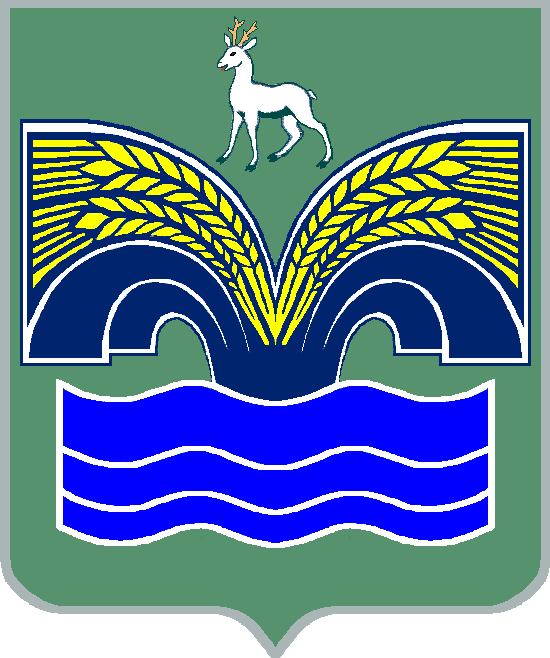 АДМИНИСТРАЦИЯСЕЛЬСКОГО ПОСЕЛЕНИЯ   ХОРОШЕНЬКОЕМУНИЦИПАЛЬНОГО РАЙОНА КРАСНОЯРСКИЙСАМАРСКОЙ ОБЛАСТИРАСПОРЯЖЕНИЕот 25 октября 2023 года № 42Об определении места для сжигания труповживотных и птиц на территории сельского поселения Хорошенькоев случае массового падежа или возникновения чрезвычайной ситуации           На основании заседания межведомственного оперативного штаба  по предупреждению распространения африканской чумы свиней на территории Самарской области от 19.10.2022 года Федеральным законом от 06.10.2003 № 131-ФЗ «Об общих принципах организации местного самоуправления в Российской Федерации», руководствуясь Уставом сельского поселения Хорошенькое муниципального района Красноярский  Самарской области:Определить местами для сжигания трупов животных и птиц на территории сельского поселения Хорошенькое муниципального района Красноярский Самарской области, в случае массового падежа или возникновения чрезвычайной ситуации земельные участки, расположенные в следующих координатах:(схема с координатами прилагается).Контроль за исполнением настоящего распоряжения оставляю за собой.Опубликовать настоящее распоряжение в газете «Красноярский вестник» и разместить на официальном сайте Администрации муниципального района Красноярский Самарской области в разделе Поселения /Сельское поселение Хорошенькое/.Настоящее решение вступает в силу со дня принятия.Глава сельского поселения Хорошенькое муниципального районаКрасноярский Самарской области                                             Р.А. КуняевПриложение к Распоряжению Администрациис.п. Хорошенькоеот 25.10.2023 г. № 42Схема расположения мест для сжигания трупов животных и птиц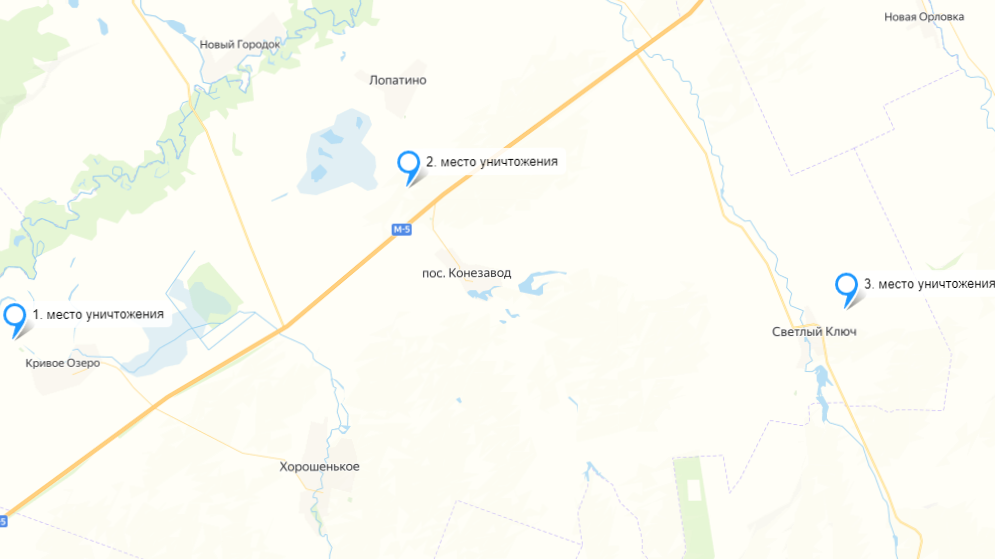 Координаты земельных участков:	Наименование ШиротаДолгота1. место уничтожения53.57200950.4920612. место уничтожения53.60266250.6276433. место уничтожения53.57713550.777648Наименование ШиротаДолгота1. место уничтожения53.57200950.4920612. место уничтожения53.60266250.6276433. место уничтожения53.57713550.777648